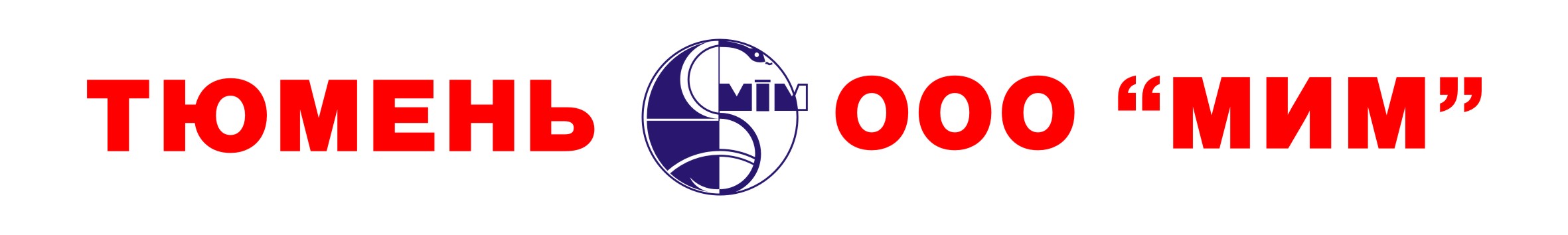 Набор ректальный однократного применения для колоногидротерапии по ТУ 9393-017-272800060-2012Регистрационное удостоверение № 2012/13591Описание№ п/пНаименование товараХарактеристика товара1Набор ректальный однократного примененияНабор ректальный однократного применения для колоногидротерапии (очистки кишечника). В набор входят: Ректальный наконечник с обтуратором (проводником); Шланг подводящий – полимерная трубка для подачи воды или лекарственного раствора,Шланг отводящий - полимерная гофрированная трубка для эвакуации экскрементов. Набор может использоваться для проведения процедуры кишечного промывания. Набор работает на аппаратах типа TRANSCOM или его аналогах.Комплектация: Ректальный наконечник: материал полупрозрачный         полипропиленДлина - 135 ммДиаметр дистального конца - 15 ммДиаметр наконечника - 23 мм (взрослый) или 18 мм (детский)Обтуратор (проводник) Материал полиэтиленШланг подводящий (для воды или лекарственного раствора):материал поливинилхлоридДлина - 1,3 мВнутренний диаметр  - 6 ммШланг отводящий (для экскрементов)Материал полупрозрачный полиэтиленДлина - 1,2 мВнутренний диаметр - 22 мм.Индивидуальная потребительская упаковка – пластиковый пакет. Упаковка отражает полную информацию о продукте: № партии, номер НТД, информацию о регистрации и сертификации, дату окончания срока годности, данные о производителе. Наконечник и обтуратор имеют дополнительную индивидуальную блистерную упаковку, стерильны, апирогенны и нетоксичны. Подводящий и отводящий шланги нетоксичны. Срок годности 5 лет.